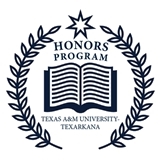 Honors Project Semester:	                             Fall	 Spring	     Summer I	Summer II	Year:  _______Student Information:Name:				________________________________Student ID #:			________________________________Instructor Information:Name:				________________________________Title: 				________________________________Project Information: Name:				________________________________Course (if applicable):		________________________________All Honors projects are expected to produce a documented final artifact, such as an academic paper, oral presentation, or an original creative product. Students will write a reflective essay or a journal detailing the creation of the project.  For details, please consult the Honors Program staff. Examples of “What makes it Honors”:Topics that are more advanced than regular course work.Research beyond normal course assignments.Critical thinking and extended analysis not required in regular course work.Objectives:		To earn credit for the Honors project, the student will complete all the course requirements with the following changes or additions.  Additional pages may be attached if needed to adequately describe the project requirements.  _________________________________________________________________________________________________________________________________________________________________________________________________________________________________________________________________________________________________________________________________________________________________________________________________________________________________________Tasks: List relevant tasks the student will complete.  Additional pages may be attached if needed to adequately describe the project requirements.  ____________________________________________________________________________________________________________________________________________________________________________________________________________________________________________________________________________________________________________________________________________________Schedule of instructor/student conferences:The instructor should meet with the student several times during the project to check on progress and provide feedback.  Honors Project Deadlines:Honors Request form and project proposals must be submitted to the Honors Program office by MIDTERM.  A copy of the final version of the Honors project paper with the Honors Add-on Assessment form signed by instructor must be received by Honors Program office before LAST DAY OF THE TERM.NO HONORS PROJECTS WILL BE ACCEPTED AFTER THE LAST DAY OF THE TERM.Instructor Approval:The above student has my approval to complete an Honors project based on the guidelines above.________________________________Instructor’s Signature and DateHonors Approval:________________________________Honors Program Coordinator’s Signature and DateInstructions for Students:Meet with your instructor and complete an Honors project using the guidelines on the Honors project request form and below.Email or meet with the Honors Program Director when registering to confirm that the course/project satisfies the Honors Program requirements.Summarize the agreement on the Honors project request form and attach a detailed account of the project.Have the instructor sign the Honors project request form.Get a signature from the Honors Program Coordinator and you will be given a copy to give to the instructor, and a copy for your records, the original form will remain on file in the Honors Program office.Complete this process by the third week of class.Contact the instructor at the end of the course for a final signature of completion on the Honors add-on Project Assessment form.Submit your completed/signed Honors Project Assessment form along with copies of your project documentation (i.e., research paper, Power Point slides, laboratory results, etc.) It is imperative that you contact both the Honors Program Director and the instructor as soon as possible.  Note the deadlines listed on the Honors project request form.Instructions for Instructors:The Honors student is requesting to complete an Honors project under your guidance.   
As a rule of thumb, this might serve as a guide: Honors students are introduced not only to the usual content of the course but also challenged to develop an in-depth understanding of subject matters of the course.Honors students study and evaluate primary source materials rather than relying solely on discipline textbooks.Honors students are given opportunities to develop discipline appropriate research skills, which should result in major documented papers or projects.Honors students are challenged to develop and apply critical thinking skills. Exams, papers, assignments, and classroom exercises provide opportunities for students to think, read, write and present using a wide range of strategies and levels of complexity.Opportunities for both EXPERIENCE and REFLECTION are provided throughout the course. Experience refers to active learning, problem-based learning, team-based learning, and may include field trips, site visits, experiments, simulations, debates and other co-curricular activities. Reflection refers to student engagement in various levels of thinking not only about the content of the course, but also in "thinking about thinking" and understanding the nature of learning.At the end of the semester, you will receive the Honors Add-On Project Assessment form for your final signature and any comments you’d like to make.  See the timeline for submission indicated on the Honors project request form.  Please keep in mind that for graduating seniors, adding the Honors designation falls under the same timeline as final grades.